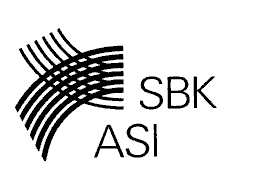 Schweizer Berufsverband der Pflegefachfrauen und Pflegefachmänner Bei elektronischem Ausfüllen kommen Sie mit der Tabulatortaste zu den Eingabefeldern (nur bei Word-Datei, nicht bei PDF-Datei). Beilagen (Kopien) Antrag der Sektion ist zwingend Ausweis / ID letzte Steuererklärung sowie SteuerveranlagungLohnabrechnungen (von Berufstätigen)ev. Rentennachweis ev. Kostenvoranschläge ev. Rechnungen (nicht älter als 12 Monate)ev. Abzahlungsverträgeev. Einzahlungsschein Unterstützungsgesuch an den Stiftungsrat der Fürsorgestiftung SBK Choisystrasse 1 CH-3001 Bern Tel. 031 388 36 36 info@sbk-asi.ch www.sbk-asi.ch Muss eingereicht werden durch  Muss eingereicht werden durch  Name Sektion: BernBezugsperson: Telefon: 031 380 54 64Personalien Gesuchsteller/in Gatte/Gattin oder Lebenspartner/in Gatte/Gattin oder Lebenspartner/in Gatte/Gattin oder Lebenspartner/in Personalien Gesuchsteller/in (lebt mit Gesuchsteller/in zusammen?  Ja Nein) Name Vorname Geschlecht Geburtsdatum Zivilstand Heimatort  Jetzige Tätigkeit Erwerbstätigkeit (in %) IV / AHVWohnort: 	Strasse PZL/Ort Telefonnummer E-Mail-Adresse PflegeausbildungDiplomjahr Arbeitsgeber Mitglied SBK seit Monat      Jahr      Institutionen, an welche ebenfalls Gesuche gerichtet wurden: Betrag CHF Im selben Haushalt lebende Personen Einzelperson                   Paar ohne Kinder                     Wohngemeinschaft         Alleinerziehend mit Kind/ern Familie mit Kind/ern          Kinder in Ausbildung, die im gleichen Haushalt leben oder für die gesorgt wird:  Kinder in Ausbildung, die im gleichen Haushalt leben oder für die gesorgt wird:  Kinder in Ausbildung, die im gleichen Haushalt leben oder für die gesorgt wird:  Kinder in Ausbildung, die im gleichen Haushalt leben oder für die gesorgt wird:  NameVorname GeburtsdatumSchule/Lehre/Beruf/StudiumEinnahmen (netto pro Monat) Gesuchsteller/in CHF Gatte/Gattin oder Lebenspartner/in  CHF Total CHF Verdienst (inkl. 13. Monatslohn, Gratifikation) Rente, Alimenten, Ergänzungsleistungen, etc.KinderzulagenStipendien (Kinder)Nebenverdienst Vermögenserträge, Mietzinseinnahmen, etc. Andere regelmässige Einnahmen, wie Krankenkassenverbilligung, etc. Bezeichnung:       Total Einkommen Ausgaben (für den gesamten Haushalt) Pro Monat  CHF Fixe Ausgaben Miete, inkl. Nebenkosten Elektrizität, Gas Telefon, TV, Radio Krankenkasse Versicherungen Öffentlicher Verkehr Auto Steuern Raten aus Abzahlungsverpflichtungen Alimente Verschiedenes (Zeitung, Schule, Sport, Musik, Kinderbetreuung, etc.)  Haushalt Ernährung Auswärtige Verpflegung Nebenkosten Persönliche Auslagen Bekleidung Taschengeld Rückstellungen Arzt/Zahnarzt/Optiker Ferien Unvorhergesehenes Total Ausgaben Fehlbetrag pro Monat Vermögen (für den gesamten Haushalt) CHF Liquides Vermögen (Sparguthaben, Wertschriften, etc.) Grundstücke und Liegenschaften (Steuerwert) Schulden (für den gesamten Haushalt) CHF Hypothekarschulden Andere Schulden / Bezeichnung:       Nettovermögen (Total Vermögen - Total Schulden) Finanzierungsplan CHF Finanzbedarf insgesamtEigenleistungen andere Institutionen oder Geldgeber: Antrag an SBK Total Zweck des Gesuchs (Kurzform)  Begründung (Beschreibung, ev. separates Blatt) Auszahlung an folgende SBK-Sektion (private Auszahlung nur in Ausnahmefällen) Bankverbindung, bzw. Postcheck-Konto Im Fall einer Ablehnung des Gesuchs wünsche ich die Unterlagen  zurück nicht zurückOrt und Datum Unterschrift 